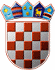            REPUBLIKA HRVATSKAKRAPINSKO-ZAGORSKA ŽUPANIJAUpravni odjel za gospodarstvo, poljoprivredu, turizam, promet i komunalnu infrastrukturuKLASA: 311-01/23-01/21URBROJ: 2140-06/03-23-1Krapina, 28.03.2023.Na temelju točke IX. Kodeksa savjetovanja sa zainteresiranom javnošću u postupcima donošenja zakona, drugih propisa i akata (»Narodne novine«, br. 140/09) i Kodeksa savjetovanja sa zainteresiranom javnošću u postupcima donošenja općih akata Krapinsko-zagorske županije („Službeni glasnik Krapinsko-zagorske županije“, broj 24/14) upućuje seJ A V N I   P O Z I Vza savjetovanje sa zainteresiranom javnošću u postupku donošenja  Pravilnika za dodjelu potpora obrtnicima / gospodarstvenicima Krapinsko-zagorske županije za sudjelovanje na gospodarskim sajmovima/manifestacijama u zemlji i inozemstvuUzimajući u obzir postojeće stanje i probleme gospodarstva, Krapinsko-zagorska županija će i tijekom 2023. godine kroz vlastita  proračunska sredstva pridonositi što povoljnijem okruženju za razvoj gospodarstva na svom području. Jedna od mjera poticanja razvoju gospodarstva na svom području je dodjela potpora obrtnicima / gospodarstvenicima za edukacije i nastupe na sajmovima i za tu mjeru osigurano je ukupan iznos proračunskih sredstava iz vlastitih prihoda u iznosu od 26.500 EUR u 2023. godini.Cilj ove mjere je stvaranja marketinškog pristupa upravljanja obrtima / tvrtkama kao i promocije vlastite djelatnosti i proizvoda poduzetnika sa područja Krapinsko-zagorske županije. Korisnici potpore su subjekti mikro i malog gospodarstva kao pojedinačni izlagači na manifestacijama i sajmovima u Republici Hrvatskoj i inozemstvu.	Ovim Pravilnikom određuju se i pobliže definiraju oblici potpore, institucijski okvir pružanja potpore te kriteriji koje moraju zadovoljiti korisnici potpora. Sukladno odredbama Kodeksa savjetovanja sa zainteresiranom javnošću u postupcima donošenja općih akata Krapinsko-zagorska županije („Službeni glasnik Krapinsko-zagorske županije“, broj 24/14) poziva se zainteresirana javnost da svojim prijedlozima i sugestijama pridonese kvaliteti akta koji se donosi i da svoje primjedbe i prijedloge putem obrasca za sudjelovanje u javnoj raspravi (ispod teksta).Popunjeni obrazac dostavite na adresu elektroničke pošte: gospodarstvo@kzz.hr do  28.04.2023. godine ili na adresu Krapinsko-zagorska županija, Upravni odjel za gospodarstvo, poljoprivredu, turizam, promet i komunalnu infrastruktura, Magistratska 1, 49000 Krapina. Svi u roku pristigli prijedlozi razmotrit će se i oni prihvaćeni, ugraditi će se u konačni prijedlog Pravilnika za dodjelu potpora obrtnicima / gospodarstvenicima Krapinsko-zagorske županije za sudjelovanje na gospodarskim sajmovima/manifestacijama u zemlji i inozemstvu  PROČELNICA                                                                                                          mr. Sanja MihovilićPrilozi:Nacrt Pravilnika za dodjelu potpora obrtnicima / gospodarstvenicima Krapinsko-zagorske županije za sudjelovanje na gospodarskim sajmovima/manifestacijama u zemlji i inozemstvu,Prilog 1 – Zahtjev,Prilog 2 – Izjava o de minimis potporama,Prilog 3 – Izjava o nepostojanju duga,Prilog 4 – Izvještaj o namjenskom korištenju potpore.